Сотрудники ОМВД России по Усть-Катавскому городскому округу организовали для ребят игру «Поймай мошенника»Инспектор по делам несовершеннолетних капитан полиции Елена Сысоева, психолог отделения по работе с личным составом ОМВД Алена Кутуева и юрисконсульт правового направления ОМВД Дарья Толоконникова, в последние дни летних каникул для учеников третьего класса местной школы МАОУ СОШ №5 провели профилактическую игру «Поймай мошенника». Была смоделирована ситуация, когда ребята как настоящие полицейские раскрывали преступление и задерживали мошенника. Поделившись на три команды, с большим интересом искали улики, составляли фоторобот подозреваемого, снимали отпечатки пальцев. Затем полицейские в доступной форме рассказали присутствующим о том, как предостеречь себя и своих близких от мошеннических действий.Все участники успешно справились с поставленными целями и в честь этого сотрудники полиции посвятили ребят в стражи правопорядка, вручив им шевроны «Юный полицейский». Детям подарили комикс под названием «история одного мошенника», он включает в себя историю, в которой антигерой манипулирует своей жертвой, чтобы получить данные банковской карты, необходимые для кражи денежных средств с ее счета. Попросили внимательно изучить печатное издание и, чтобы предостеречь взрослых, передать полученные знания своим родным и близким, особенно пожилого возраста, которые чаще всего попадаются на уловки мошенников.А также, в преддверии 1 сентября сотрудники полиции разъяснили правила поведения при движении по маршруту «дом-школа-дом», рассказали о наиболее часто встречающихся опасных дорожных ситуациях при передвижении по такому маршруту. Сотрудники полиции акцентировали внимание на целесообразности перехода проезжей части только в обозначенных дорожными знаками «Пешеходный переход» местах. Особое внимание полицейские уделили профилактическим беседам о необходимости использования световозвращающих элементов. Световой день постепенно сокращается, с наступлением осеннего периода рано начнет темнеть, поэтому использование световозвращателей на одежде и аксессуарах позволят водителям в сумерках заблаговременно заметить пеших участников движения на участках дорог и дворовых территориях, где нет искусственного освещения. Рассказали подросткам об основных понятиях правовой защиты и ответственности несовершеннолетних. Напомнили об ответственности за сохранность личного имущества, о времяпрепровождении в мировой паутине.В завершении встречи, пожелали ребятам успешного учебного года, уважать учителей, быть законопослушными гражданами.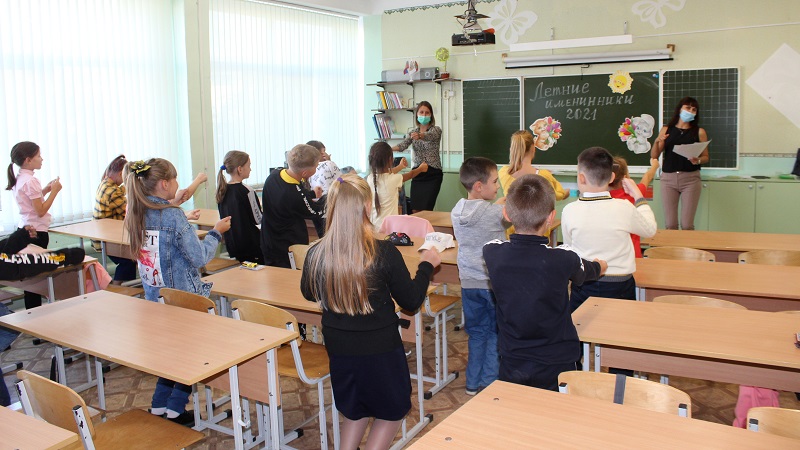 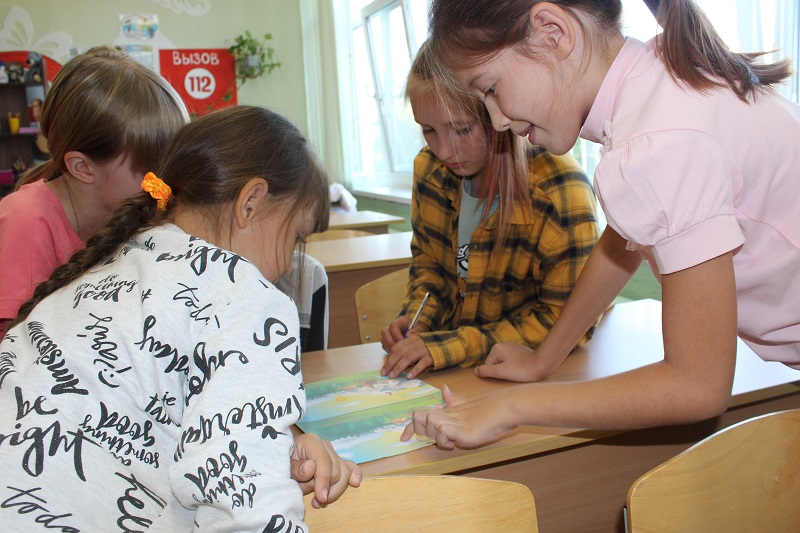 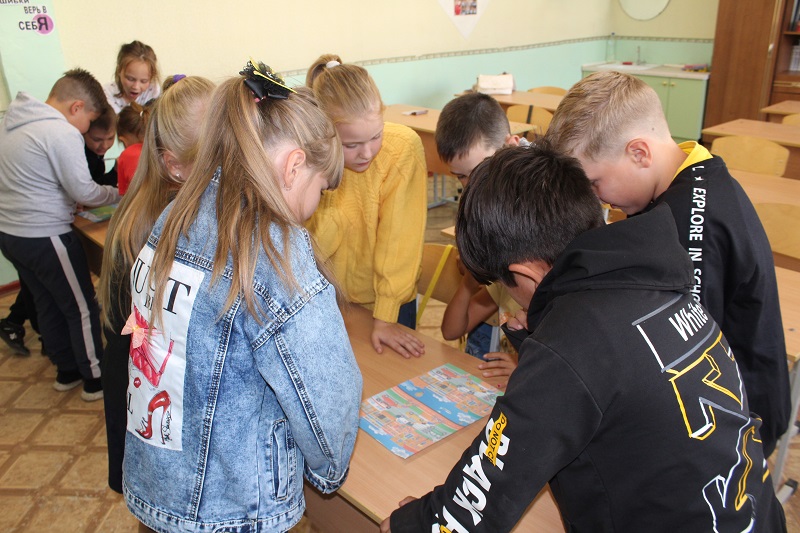 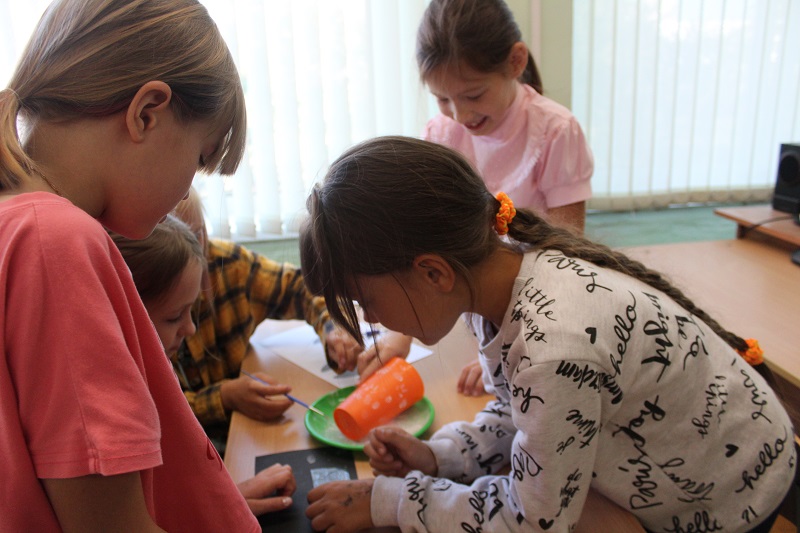 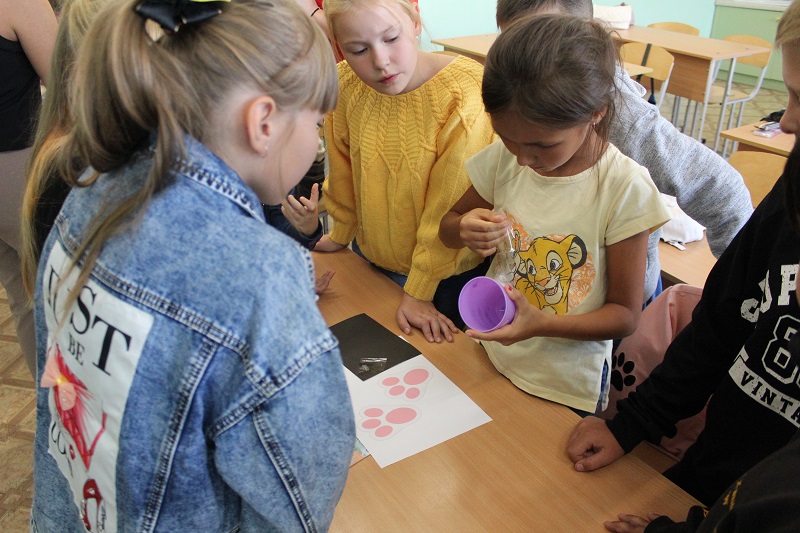 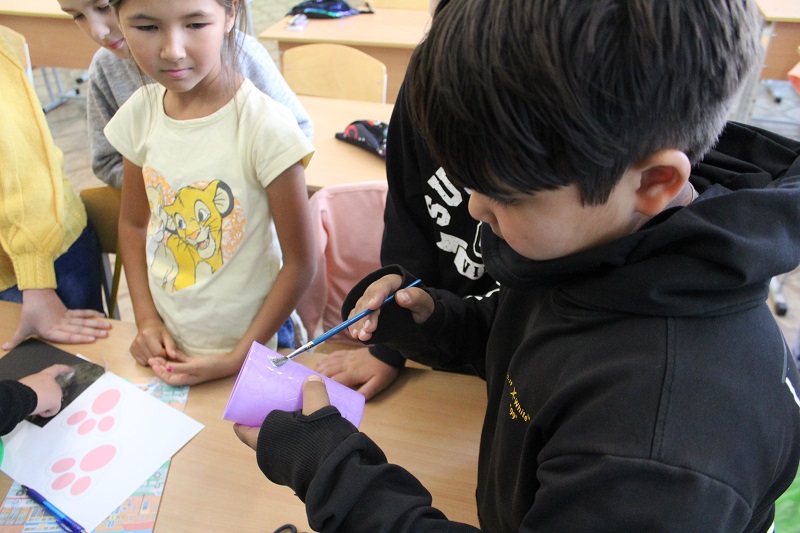 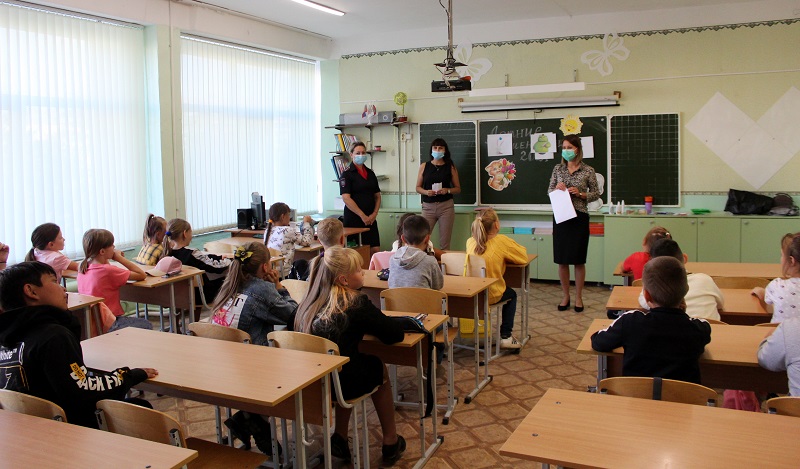 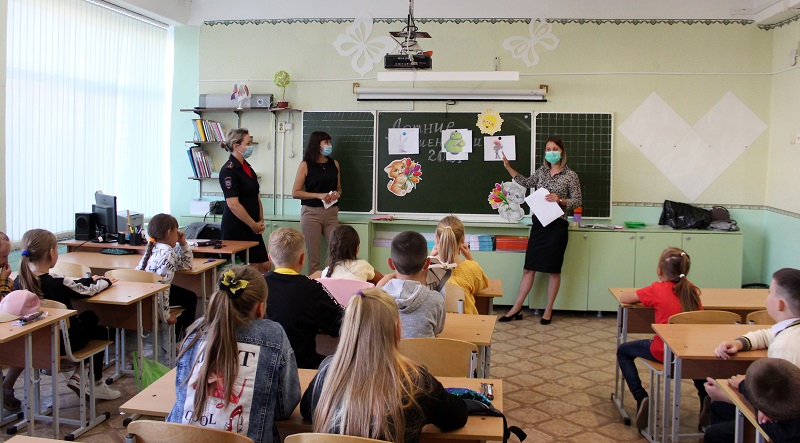 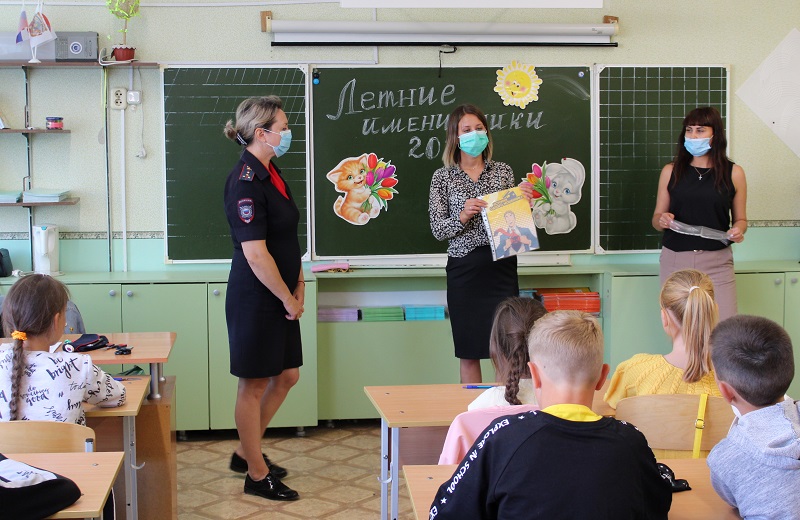 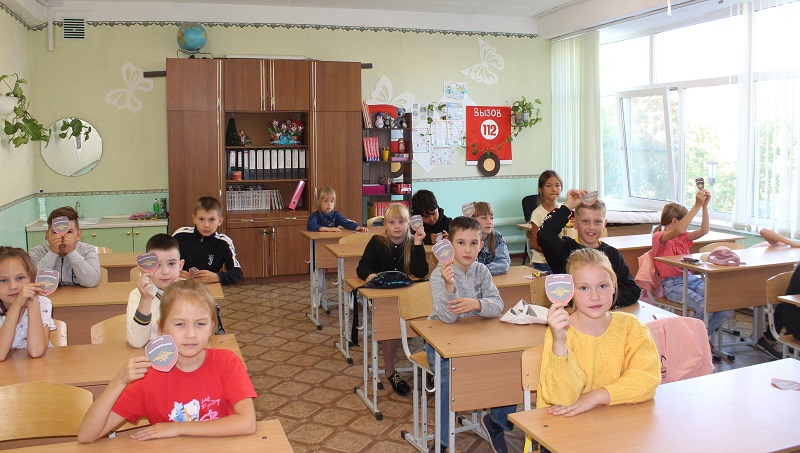 